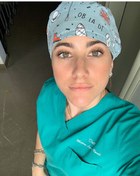 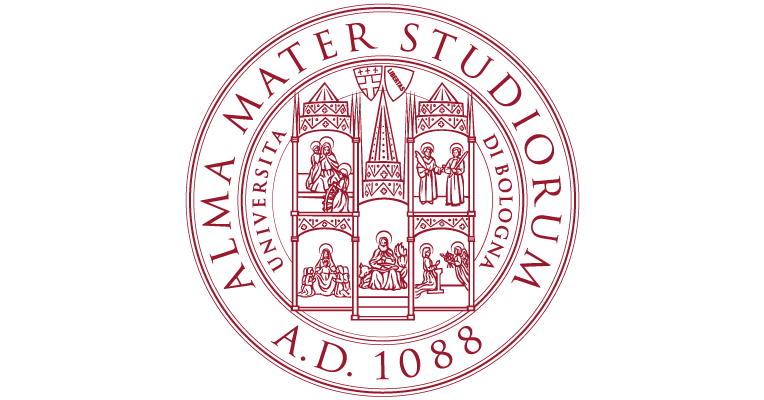 La Dott.ssa Maria Laura Bondi si è Laureata in Odontoiatria e Protesi Dentaria presso l’Università Europea di Valencia nel 2018, seguendo il corso internazionale bilingue (inglese e spagnolo).Dal 2018 si occupa di uno studio sulla translucenza di corone monolitichecubiche e tetragonali in zirconio con l’Università di Bologna.Dal 2019 è membro della delegazione ANDI esteri e dal 2020 fa parte deigruppi di lavoro “ Dental Team” e “ Integration” della European RegionalOrganization dell’ FDI.Nel 2020 ha conseguito il Master di II livello in Endodonzia Clinica pressol’Università di Bologna. Dal 2020 è Tutor nel Master di "Endodonzia Clinica"dell’Università di Bologna.Nel 2022 ha conseguito il Master di II livello in Scienze Ortodontiche presso L’Università di Ferrara